Приложение 1Ментальная карта  “Использование различных ёмкостей и контейнеров для измерения неисчисляемых продуктов питания и напитков”4 для учащихся 4 класса на уроке английского языка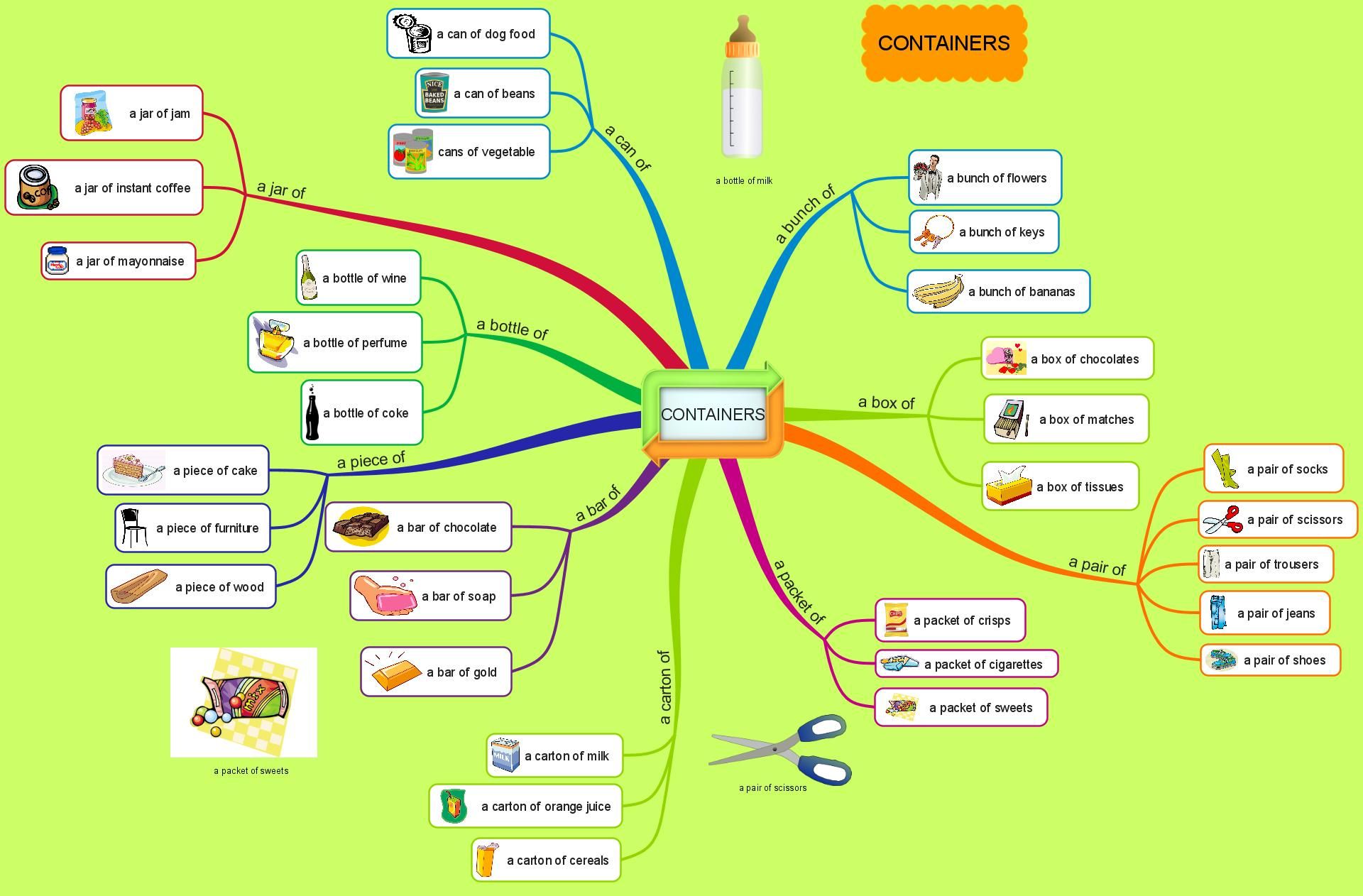 